		Załącznik Nr 1 do uchwały Nr   /   / 2018Sejmiku Województwa Lubelskiegoz dnia …..… 2018 r.Mapa poglądowa usytuowania Grabowiecko-Strzeleckiego Obszaru Chronionego Krajobrazu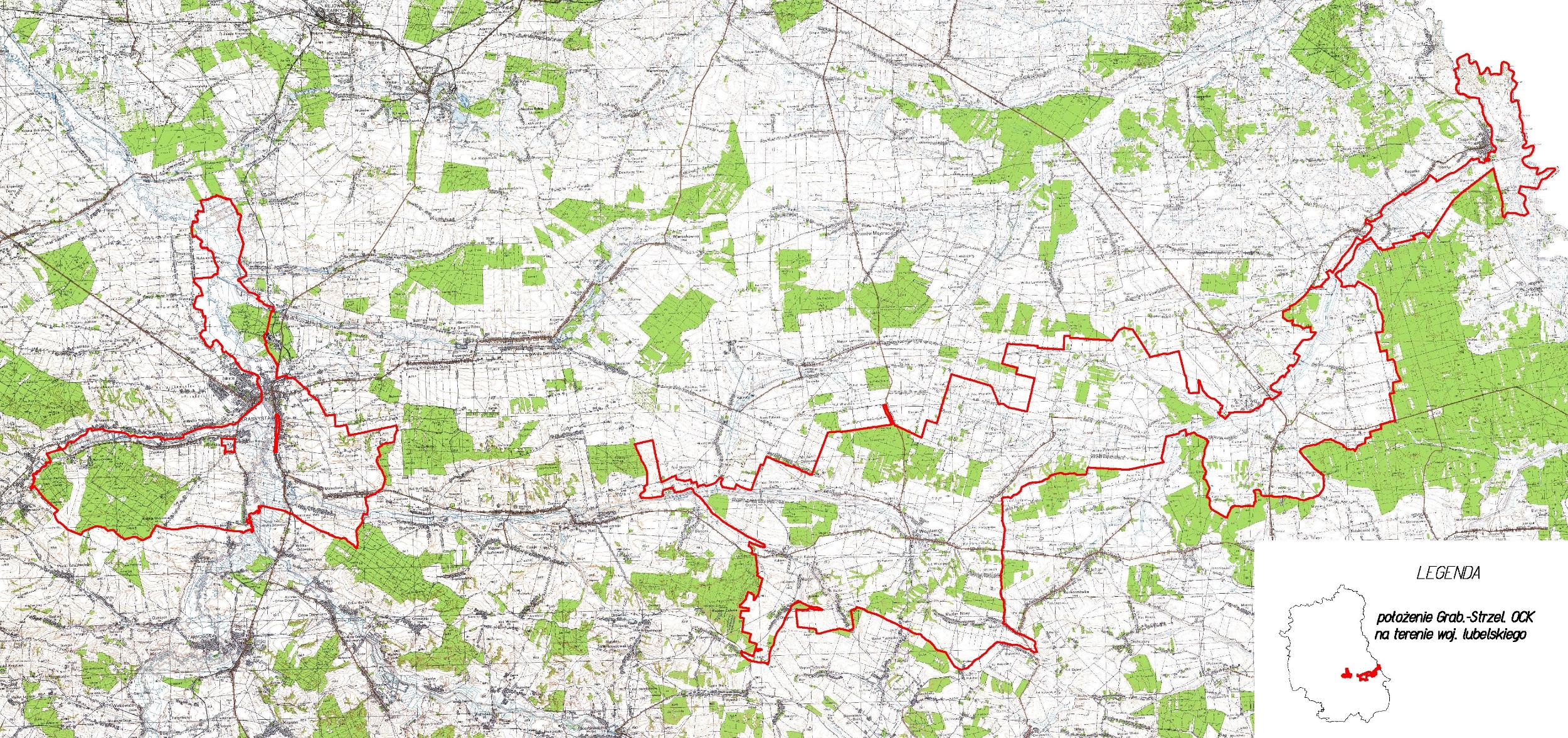 